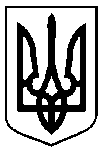 Сумська міська радаУПРАВЛІННЯ АРХІТЕКТУРИ ТА МІСТОБУДУВАННЯвул. Воскресенська, 8А, м. Суми, 40000, тел. (0542) 700-103, e-mail: arh@smr.gov.uaНАКАЗ № 160-ам. Суми									         11.06.2020На підставі поданої заяви та документів, керуючись пунктом 1.1 Розділу І, підпунктом 2.3.3 пункту 2.3 Розділу ІІ, підпунктом 3.2.37 пункту 3.2 Розділу ІІІ Положення про управління архітектури та містобудування Сумської міської ради, затвердженого рішенням Сумської міської ради від 27.04.2016 № 662-МР (зі змінами)НАКАЗУЮ:Внести зміни до наказу управління архітектури та містобудування Сумської міської ради від 02.06.2020 № 151-а «Про зміну адреси об’єкту нерухомого майна (житловому будинку), що розташований по проїзду Ніни Братусь, 9, м. Суми» виклавши пункт 1 у новій редакції:  «1. Змінити адресу: м. Суми, проїзд Ніни Братусь, 9, об’єкту нерухомого майна – житловому будинку загальною площею 50,4 кв. м (літера А-І згідно з даними технічного паспорту від 20.03.2020), з господарськими будівлями та спорудами, власник 1, розташованому на земельній ділянці з кадастровим номером 5910136600:19:016:0015 за результатами поділу, на адресу: м. Суми, проїзд Ніни Братусь, 9.»В.о. начальника управління 					О.О. БондаренкоКругляк 700 106Розіслати: Фролову О.М., Стрижовій А.В., заявнику, до справиПро внесення змін до наказу управління архітектури та містобудування Сумської міської ради від 02.06.2020 № 151-а «Про зміну адреси об’єкту нерухомого майна (житловому будинку), що розташований по проїзду Ніни Братусь, 9, м. Суми»